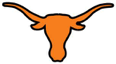 Stillman Middle School2977 W. Tandy Road(956) 698-1000STEM/Honors Math COURSE SYLLABUS2023-2024TEACHER:  C. Perez (B114)                 	GRADE: 6th                           	SUBJECT:  MathE-MAIL: coperez@bisd.us                	CONFERENCE TIME:  Tues and Thurs 12:22-1:07 pmCOURSE DESCRIPTION:COURSE STANDARDS:CLASSROOM RULES/CONSEQUENCES:REQUIRED MATERIALS:GRADING:ELECTRONIC DEVICES:COURSE CONTENT CALENDARThe principal focus of this Math course is for all students to master the rigorous Readiness and Supporting Standards set by TEA. Students will become critical and analytical thinkers by engaging in activities that promote college readiness. Students in the STEM/Honors program will also explore math, science, and engineering concepts in a fun, challenging and hands-on way.*All work must be completed with PENCIL. Work in pen will NOT be accepted. * 1.  Students will keep an organized binder with notes and foldables.2.  Students will keep all handouts/homework in a binder.2.  Students will pay attention during class lectures and daily assignments.3.  Students are required to turn in assignments daily.  All assignments are reviewed at the beginning of class the following day.4. Assignments will not be reassigned/reopened once students have pressed submit. This includes misclicking an answer, accidental submission, forgetting to mark an answer, etc. 5.  Students will participate in cooperative group and whole group activities.6.  Students will show ALL strategies for all assignments on an evidence sheet which will be picked up daily.  (A grade will NOT be obtained if an evidence sheet is not submitted.)7. If a student is caught cheating on any assignment or test, a grade of 0 will be given and the student will not be allowed to make up the assignment.8. Assignments will be locked three days after the assignment is posted; students will receive a 0 for any assignment that they have not submitted. Students who have excused absences, or receive accommodations for extra time will be allowed to make up work at teacher discretion.Assignments will be given to students daily and will be taken as a daily grade. All assignments will be checked/graded the following day in class so as to provide prompt feedback. Students will need a binder for their Math class.  All classwork, homework, and tests will be stored in their binder for parent review.Classroom Rules: 1. Be on time. 2. Be prepared. (Homework, fully charged laptop, pencil, spiral, binder) 3. Respect others and property. 4. Stay on task and be focused. (Mute your microphone while the teacher is talking.) 5. Follow campus dress code guidelines. Consequences: 1. 1st Offense: Warning-Redirect; Document on TAC 2. 2nd Offense: Teacher/Student Conference; Parent Notification; Document on TAC 3. 3rd Offense: Team ITS/Counselor Referral; Document on TAC 4. 4th Offense: Team/Parent Conference; Document on TAC5. 5th Offense: Office Referral; Document on TACSupplies Needed by ALL students:                  	Supplies needed by 1st Period ONLY1 pack of #2 pencils (12 count)                              	1 Box of Kleenex        1 red pen (to check work only)1 covered sharpener 	                                          	           2 in. binder (can be shared with another class)1 box of colored pencils (for all classes)1 glue stick (for all classes)1 Pair of headphones/earbuds (for all classes) Paper (for all classes)2023-2024 Secondary Grading Procedures1. 	Major assessments are sixty percent (60%) of the grade.  This must include a minimum of three major assessments per six weeks.  Examples of major assessments include, but are not restricted to: reports, research papers, tests and projects.  Projects and/or subjective assignments will contain a rubric with clearly defined criteria. 2. 	Minor assessments are forty percent (40%) of the grade.  These must include a minimum of five minor assessments per six weeks. Quizzes, assignments, homework, and notebooks may be considered daily assessments.Tardy PolicyEach class begins promptly after the bell rings. If a student is not in the classroom and prepared to work when the bell rings, he/she is tardy. Students are responsible for any missed classroom instruction.Tardy # 1 through Tardy # 4 – Parents will be contacted and tardy documented. Tardy # 5 – Office Referral. Students with excessive tardies will be placed on a contract by the attendance clerk.Electronic devices must remain in student’s backpacks and turned off at all times (including mornings in the courtyard). Electronic devices that are not in backpack(s) will be picked up and turned in to the office. NO EXCEPTIONSElectronic devices turned into the office must be picked up by a parent/guardian afterschool.Absolutely NO ONE is allowed to take pictures or record anyone at any time.Students are allowed to turn on their cell phones afterschool after dismissal.6th Grade Math Scope and Sequence 2023 - 2024 (First Semester)First Six Weeks Integers and GraphingAbsolute Value and Compare and Order IntegersClassify Rational Numbers, Decimals and Fractions, Model PercentsConverting Fractions, Decimals and PercentsCompare and Order Rational NumbersMultiply and Divide DecimalsSecond Six WeeksDivide Decimals, Multiply FractionsDivide FractionsAddition, Subtraction, Multiplication and Division of IntegersChecking Accounts, Credit and Debit CardsCoordinate PlaneThird Six Weeks Model Ratios and Unit ratesRatio and Rate TablesEquivalent Ratios and RatesProportionsConvert MeasurementPercent of a NumberPowers, Exponents, and Prime Factorization